Fiche d’inscription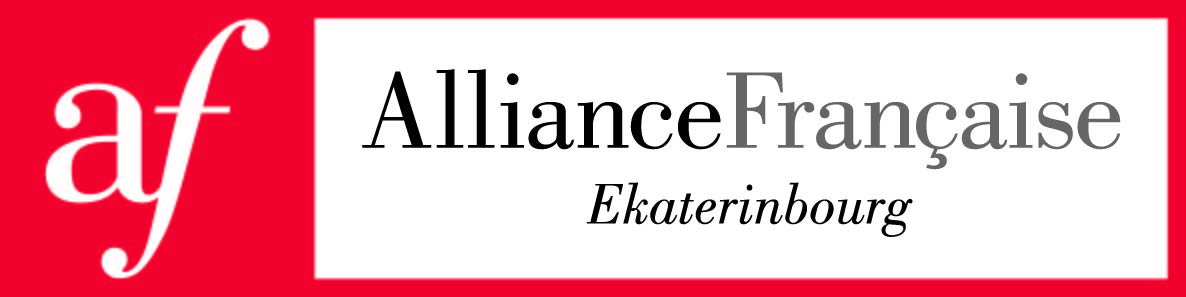 Concours de fables «Vive la Fontaine »Date limite d’inscription : 29 novembre 2021culture.afekaterinbourg@gmail.comNom et prénom : _________________________________________________Catégorie : 	_____________________________________________________Fable: __________________________________________________________Ville : 	___________________________________________________________Classe ou profession : ______________________________________________Établissement (école/univ.) et ville : __________________________________E-mail et téléphone : _______________________________________________(Éventuellement) Nom d’un professeur ou accompagnateur et contact :_________________________________________________________________